Weekly Eagle News   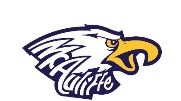 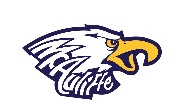 Feb 10th-8th Grade Parent Ed Night: Transition to HS and Beyond! Information on LAHS courses, Honors and AP Courses.  Monday-from 6-7pm at LAHS-Performing Art Center.Feb. 12th-13th-Choir Performance 6:30pm8th Grade Panoramic Pictures-Order forms have been sent home or can be downloaded from our school website. If you choose to purchase a picture-orders are due by Monday Feb. 24th.Feb. 13th  All Valentines will be distributed during 6th period on Thursday, February 13th, 2020Feb. 26th- Film Festival 5-6:30pm. Popcorn, Food Trucks, and red carpet arrival! Film viewing at 5:30pm with 6:00pm awards presentation. Tickets $3 at the door and students are free!AM Homework Club-M-F from 7:30-8:30 in room 24WEEK’S CLUB ACTIVITIES: Mondays:							Thursday: TED Talk Club-Mondays 2nd Lunch Rm20       		          American Sign Language 3:10-3:55 Rm 82                   Spelling Bee-2nd Lunch Rm 83 	          		 Drawing, coloring, & Game-1st Lunch Rm 21                  Tuesdays: Code club-3:15-3:50 Rm 37/38 		                         Be The change-Lunch Rm 27	  			     CJSF-2nd Lunch Rm 8 -Cancelled				    Science Olympiad-3:10 Rm 13	                              Christian Club-1st Lunch RM 12/2nd lunch Rm 5 		                    Comic Book Club-2nd Lunch Rm 83                                       Wednesday:					   	      Cardio Club-7:55am-Meet a track			         Best Buddies: Get up & Move-2nd Lunch        	       Harry Potter Club	-2nd Lunch-Rm 83		     	                	                              Get Fit-3:10-3:55                                                                      Be the Change-RM 27                                                                                              Make a Wish-2nd Lunch Rm 26                                            Best Buddies-1st Lunch Rm 18			        Star Wars-2nd lunch Rm 12                                                       Make a Wish-2nd Lunch Rm 26                		            6th Grade Star Wars-1st Lunch Rm 25                  	   Science Olympiad-3:10pm-Rm 13			     Dance Club-1st lunch Rm 73                                                             Office Club-2nd lunch Rm 5	Friday:		         Jazz Heads-3:30 pm Rm 62			     Game Club-2nd Lunch-Rm 16		            ASB/Eagle Sprit- 1st & 2nd Lunch Rm 89-CancelledMath Counts-3:15-4:15pm Rm 41			                                                                                        VSCO 6th Grade Bracelet Club-8:15am Rm 44		  LAEF After School Debate-Weds –RM 35@ 2:15